CDC Coronavirus Self-CheckerGo to middle of page on link below and select area Cornavirus Self-Checker https://www.cdc.gov/coronavirus/2019-ncov/symptoms-testing/testing.html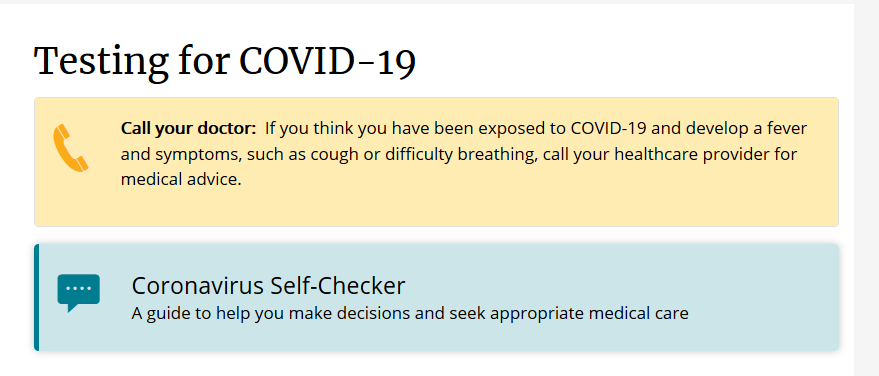 